Χάρτης Ακρόασης (Ποπ Μουσική)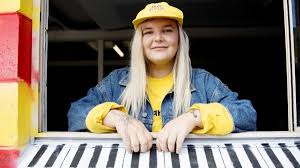 Ακούστε το τραγούδι “Dance Monkey” από την “Tones and I” και απαντήστε στις πιο κάτω ερωτήσεις. Το μέρος του τραγουδιού που μας αφορά για την συγκεκριμένη ακρόαση είναι μέχρι τα πρώτα 15 δευτερόλεπτα(κάνετε διπλό κλικ στο εικονίδιο για να το ακούσετε)1. Πόσες φορές παίζει το πιάνο την κάθε συγχορδία πριν γίνει αλλαγή συγχορδίας στην εισαγωγή? (Ακούστε εδώ το μέρος του πιάνου απομονωμένο. Κάνετε διπλό κλικ στο εικονίδιο και μετά πατήστε την επιλογή Open).       α. 4                          β. 6                            γ. 8                             δ. 92. Το πιάνο αλλάζει συγχορδία σε κάθε μέτρο. Αφού το μέτρο του τραγουδιού είναι 4/4, (με βάση την απάντησή σας στο 1) με ποια αξία παίζονται οι συγχορδίες στην εισαγωγή?      α. Ολόκληρα            β. Μισά                       γ. Τέταρτα                  δ. Όγδοα3. Με την είσοδο της τραγουδίστριας προστίθεται και ένα δεύτερο πιάνο που παίζει με διαφορετικό ρυθμό τις συγχορδίες. (Ακούστε εδώ απομονωμένο το μέρος του πιάνου. Πόσες φορές εκτελείται η κάθε συγχορδία πριν την αλλαγή της?      α. Δύο                                         β. Τρεις                                   γ. Τέσσερις          4. Το δεύτερο αυτό ρυθμικό σχήμα αποτελείτε από συγχορδίες ίδιας ή διαφορετικής ρυθμικής αξίας?  ………………………………………5. Με βάση το 3 και 4 ποια γραφική παρτιτούρα αποδίδει καλύτερα το ρυθμικό σχήμα που παίζει το δεύτερο πιάνο στο τραγούδι.     α.                                                                               β.                                             γ.     δ.                                        6. Προαιρετικό!! Καταγράψτε τα δυο ρυθμικά σχήματα στα πιο κάτω συστήματα.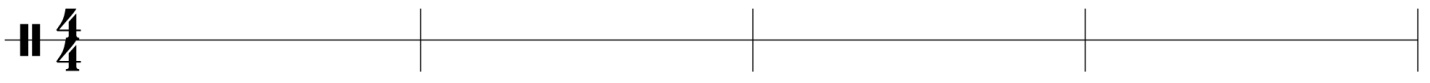 